Kim Chi Wiesbaden erhielt das "Grüne Band"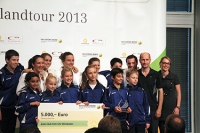 Der Verein Kim Chi Wiesbaden wurde mit dem "Grünen Band" für vorbildliche Talentförderung ausgezeichnet.Die Judokas aus Wiesbaden erhielten den Geldpreis der Commerzbank in Höhe von 5.000 Euro aus der Hand von Ariane Friedrich, erfolgreiche deutsche Leichtathletin im Hochsprung.

Im Rahmen der Feierstunde zeigte der Verein eine tolle Judo-Vorführung, welche die Zuschauer zum Staunen brachte und wahre Begeisterungsstürme auslöste.



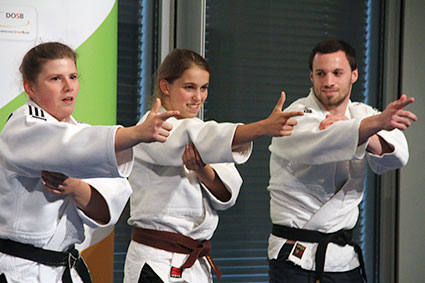 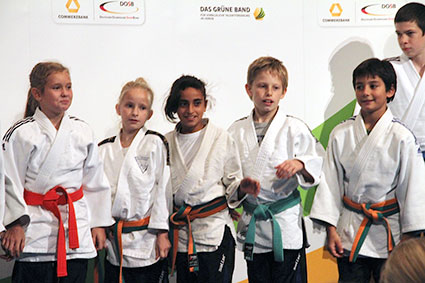 